Дидактическая игра «Больше, меньше или равно»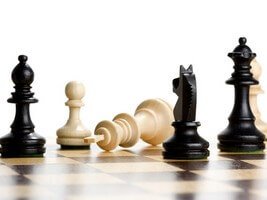 Цель: закрепление у детей представлений о «ценности» шахматных фигур, формирование умения соотносить фигуру с конкретной цифрой и решение математических и «шахматных» примеров.Варианты игры:В соответствии с вариантом задания на карточке ребенок составляет математический пример и устанавливает соответствующий математический знак на карточке с «шахматным» примером.Количество играющих от одного. В случае нескольких играющих, задание выполняется каждым участником поочередно, и победитель определяется путем суммирования наибольшего количества правильно выполненных заданий.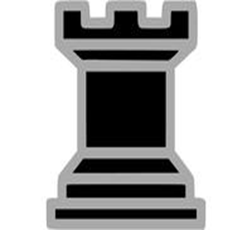 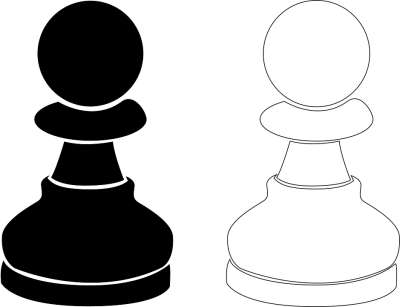 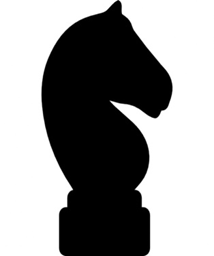 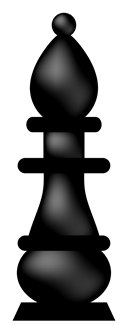 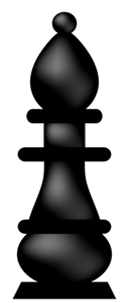 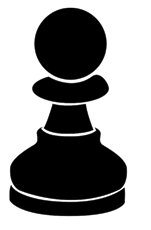 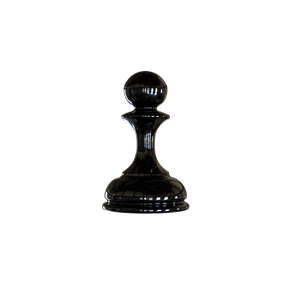 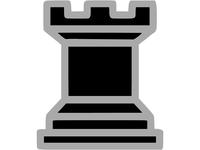 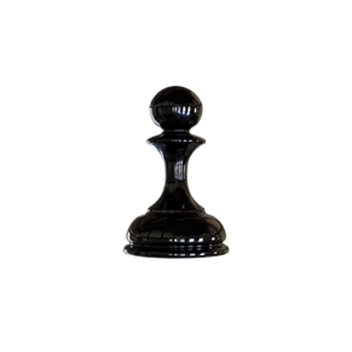 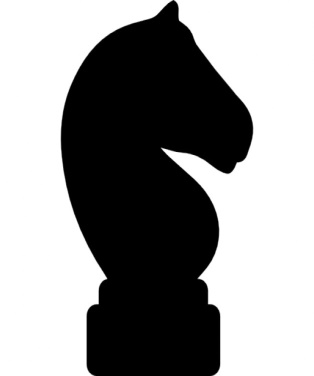 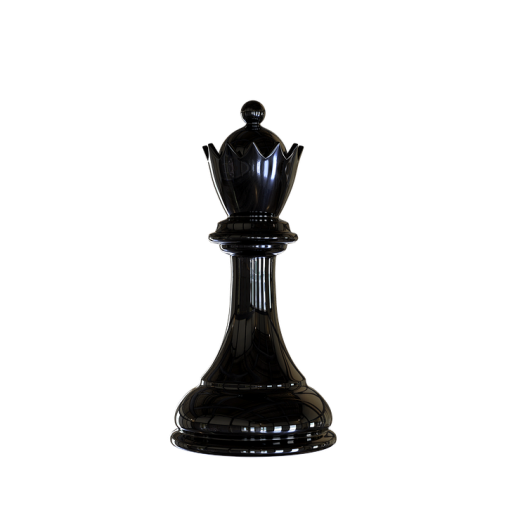 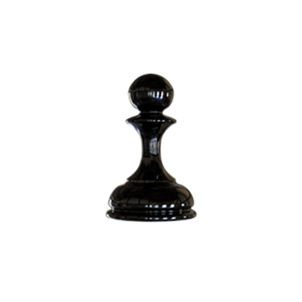 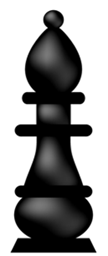 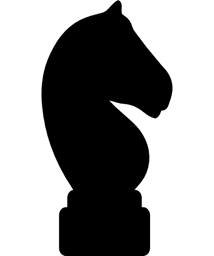 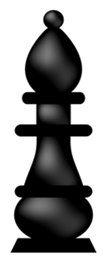 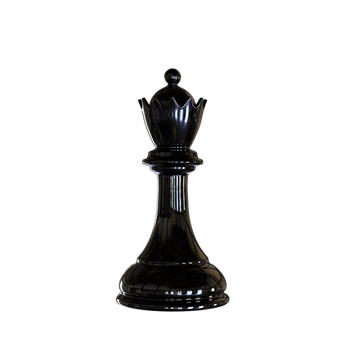 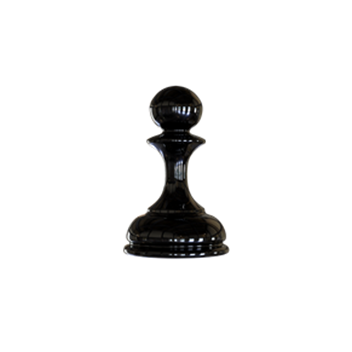 